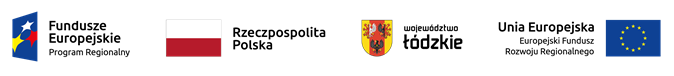 Informacja o umowach o dofinansowanie projektu zawartych w ramach trybu pozakonkursowego w miesiącu – marzec 2022 r.Informacja o umowach o dofinansowanie projektu zawartych w ramach trybu pozakonkursowego w miesiącu – marzec 2022 r.Informacja o umowach o dofinansowanie projektu zawartych w ramach trybu pozakonkursowego w miesiącu – marzec 2022 r.Informacja o umowach o dofinansowanie projektu zawartych w ramach trybu pozakonkursowego w miesiącu – marzec 2022 r.Informacja o umowach o dofinansowanie projektu zawartych w ramach trybu pozakonkursowego w miesiącu – marzec 2022 r.Informacja o umowach o dofinansowanie projektu zawartych w ramach trybu pozakonkursowego w miesiącu – marzec 2022 r.Informacja o umowach o dofinansowanie projektu zawartych w ramach trybu pozakonkursowego w miesiącu – marzec 2022 r.Informacja o umowach o dofinansowanie projektu zawartych w ramach trybu pozakonkursowego w miesiącu – marzec 2022 r.Lp. Numer wniosku Application number Nazwa beneficjenta Applicant Tytuł projektu Project title Całkowita wartość projektu (PLN) Total value of the project Dofinansowanie (PLN) Funding Dofinansowanie z EFRR (PLN) Funding from ERDF Data podpisania umowy Date of signing the contract 1WND- RPLD.04.03.01-10-0002/21Powiat Pabianicki,,Budowa Powiatowej Hali Sportowej przy Zespole Szkół Nr 1 w Pabianicach, ul. Piotra Skargi 21’’10 988 000,431 019 070,431 019 070,432022-03-212WND- RPLD.04.01.01-10-0001/21Gmina Pabianice„Budowa mikroinstalacji prosumenckich w Gminie Pabianice”3 259 905,921 950 000,001 950 000,002022-03-313WND- RPLD.04.01.01-10-0003/21Gmina Dmosin„Odnawialne źródła energii w Gminie Dmosin”3 330 000,002 626 500,002 626 500,002022-03-304WND- RPLD.04.01.01-10-0004/21Gmina Nowosolna„Zwiększenie produkcji energii ze źródeł odnawialnych na terenie gminy Nowosolna- Etap II”1 585 065,001 236 325,001 236 325,002022-03-315WND- RPLD.04.01.01-10-0002/21Zakład Usług Komunalnych Sp. z o. o.Budowa instalacji fotowoltaicznej na ujęciu wody w Brzezinach462 795,00321 725,00321 725,002022-03-31SUMA/TOTAL SUMA/TOTAL SUMA/TOTAL SUMA/TOTAL SUMA/TOTAL 7 153 620,437 153 620,43